Stopień i tytuł naukowy 	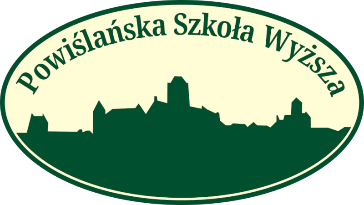 Imię i nazwisko 	Formularz oceny pracy w Konkursie na najlepszą pracę licencjacką / magisterskąPowiślańskiej Szkoły WyższejEtap IIImię i nazwisko autora pracy	Tytuł pracy	Suma punktów w etapie II: ……………………………Uzasadnienie: 	………………………………………………………………………					Podpis	Kryterium012345Trafność problematyzacji, sprawność stylistyczna i dojrzałość wywodu teoretycznego (0-5 p.)Nowatorstwo i oryginalność ujęcia (0-3 p.),XXZnajomość istniejącego dorobku nauki w obszarze badawczym pracy (0-3 p.),XXAtrakcyjność dla przyszłych czytelników (nośność tematu) (0-3 p.)XX